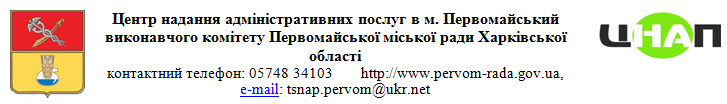 Затверджено Розпорядженням міського голови  від 20.12.18 № 163інформаційна картка адміністративної послугиПризначення  допомоги  у зв’язку з вагітністю та пологами (назва адміністративної послуги) Начальник управління соціального захисту населення                         	В.Г.СторожеваІнформація про суб’єкта надання адміністративної послугиІнформація про суб’єкта надання адміністративної послугиІнформація про суб’єкта надання адміністративної послуги1.Суб’єкт надання адміністративної послугиУправління соціального захисту населення Первомайської міської ради, відділ призначення соціальних допомог та субсидій64102, Харківська область, м.Первомайський, 4 мікрорайон, буд.21, тел.:(05748)3-50-15E-mail: puszn@ukr.netІнформація про Центр надання адміністративних послугІнформація про Центр надання адміністративних послугІнформація про Центр надання адміністративних послугНайменування центру надання адміністративних послуг, в якому здійснюється обслуговування суб’єкта зверненняНайменування центру надання адміністративних послуг, в якому здійснюється обслуговування суб’єкта зверненняЦентр надання адміністративних послуг в м.Первомайський2Місцезнаходження центру надання адміністративних послуг64102, Харківська область, м.Первомайський, проспект  40 років Перемоги, 13Інформація щодо режиму роботи центру надання адміністративних послугПонеділок,вівторок,середа , п’ятниця :08.00 -17.00 год.Четвер:  08.00 - 20.00 год.Субота  08.00-15.00 год.без перерви на обід, вихідний - неділя 4Телефон/факс (довідки), адреса електронної пошти та веб – сторінки центру надання адміністративних послугт/факс(05748) 3 41 03 e-mail: tsnap.pervom@ukr.netskype: tsnap.pervomayskiyhttp://www.pervom-rada.gov.ua/Нормативні акти, якими регламентується надання адміністративної послугиНормативні акти, якими регламентується надання адміністративної послугиНормативні акти, якими регламентується надання адміністративної послуги5Закони України1. Закон України «Про державну допомогу сім’ям з дітьми» від 21.11.1992 № 2811-ХІІ (зі змінами та доповненнями).6Акти Кабінету Міністрів України1. Порядок призначення і виплати державної допомоги сім’ям з дітьми, затверджений постановою КМУ від 27.12.2001 № 1751 (зі змінами та доповненнями). 2. Наказ Міністерства соціальної політики України від 21.04.2015 № 441 «Про затвердження форми заяви про призначення усіх видів соціальної допомоги, компенсацій та пільг»                                            7Акти центральних органів виконавчої влади8Акти місцевих органів виконавчої влади/органів місцевого самоврядування-Умови отримання адміністративної послугиУмови отримання адміністративної послугиУмови отримання адміністративної послуги9Підстава для одержання адміністративної послугиЗаява громадянина10Вичерпний перелік документів, необхідних для отримання адміністративної послуги, а також вимоги до них1. Заява, що складається за формою, затвердженою Мінсоцполітики. 2. Паспорт або інший документ, що посвідчує особу заявника (копія). 3. Для внутрішньо переміщених осіб - довідка про взяття на облік внутрішньо переміщеної особи (копія). 4. Довідка про присвоєння реєстраційного номера облікової картки платника податків заявника (копія). 5. Довідка лікувально-профілактичного закладу встановленого зразка. 6. Трудова книжка за наявності (копія). 7.  Реквізити особового рахунку для переказу коштів (номер карткового рахунку з банку або філії банку, який розташований на території м.Первомайський). 8. У залежності від статусу вагітної жінки: - для аспірантів, докторантів, клінічних ординаторів, студентів вищих навчальних закладів I-IV рівня акредитації та професійно-технічних навчальних закладів – довідка з місця навчання про неотримання стипендії на період дії довідки по вагітності та пологам; - для жінок з числа військовослужбовців Збройних Сил, Держприкордонслужби, СБУ, Служби зовнішньої розвідки, інших військових формувань, Держспецтрансслужби, Держспецзв’язку та із числа поліцейських, осіб начальницького і рядового складу органів та підрозділів служби цивільного захисту, Державної кримінально-виконавчої служби – довідка з місця служби; - у разі, якщо жінка звільнена з роботи у зв’язку з ліквідацією підприємства, установи, організації за умови звільнення не раніше ніж за шість місяців до набуття права на одержання допомоги – довідка ліквідаційної комісії про звільнення; - якщо жінка перебуває на обліку в центрі зайнятості – довідка з центру зайнятості про те, що заявниця зареєстрована як безробітна (із зазначенням відповідної статті Закону України «Про загальнообов'язкове державне соціальне страхування на випадок безробіття») та не отримує допомогу по безробіттю; - для жінки, яка є фізичною особою-підприємцем – довідка органів Пенсійного фонду, що перебуває (не перебуває) на обліку в органах Пенсійного фонду України та не бере участь на добровільних засадах у загальнообов’язковому державному соціальному страхуванню у зв’язку з тимчасовою втратою працездатності; - для усиновителів і опікунів – рішення про усиновлення або про встановлення опіки (копія). Примітка: копії звіряються з оригіналами. У разі видачі додаткової довідки лікувальнопрофілактичного закладу встановленого зразка при зверненні необхідно надати такі документи: 1. Заява, що складається за формою, затвердженою Мінсоцполітики. 2. Паспорт або інший документ, що посвідчує особу заявника для пред’явлення. 3. Довідка про присвоєння реєстраційного номера облікової картки платника податків заявника для пред’явлення. 4. Довідка лікувально-профілактичного закладу встановленого зразка (додаткова). 5. Трудова книжка за наявності (копія).6. У залежності від статусу вагітної жінки: - для аспірантів, докторантів, клінічних ординаторів, студентів вищих навчальних закладів I-IV рівня акредитації та професійно-технічних навчальних закладів – довідка з місця навчання про неотримання стипендії про неотримання стипендії на період дії довідки по вагітності та пологам; - якщо жінка перебуває на обліку в центрі зайнятості – довідка з центру зайнятості про те, що заявниця зареєстрована як безробітна (із зазначенням відповідної статті Закону України «Про загальнообов'язкове державне соціальне страхування на випадок безробіття») та не отримує допомогу по безробіттю.     У випадку призначення допомоги за місцем фактичного проживання - довідка про неодержання зазначеної допомоги в органах соціального захисту населення за місцем реєстрації. Примітка: копії звіряються з оригіналами.11Порядок та спосіб подання документів, необхідних для отримання адміністративної послугиОсобисто, за пред’явленням документів, що посвідчують особу12Платність (безоплатність) надання адміністративної послугиБезоплатноу разі платності:у разі платності:у разі платності:12.1Нормативно-правові акти, на підставі яких  стягується плата-12.2Розмір та порядок внесення плати за платну адміністративну послугу-12.3Розрахунковий рахунок для внесення плати-13Строк надання адміністративної послуги10 днів (за умови подання повного пакету документів)*. * У разі подання неповного та невідповідного пакету документів строк може бути продовжено до 30 календарних днів та 10 календарних днів для прийняття рішення.14Перелік підстав для відмови у наданні адміністративної послугиПричини відмови: 1. Протягом одного місяця з дня звернення подані не всі документи, передбачені чинним законодавством. 2.Звернення надійшло пізніше 6 місяців з дня закінчення відпустки в зв’язку з вагітністю та пологами3. Надання документів, які не відповідають дійсності чи містять неповну інформацію.15Результат надання адміністративної послугиПовідомлення про призначення допомоги  або мотивована відмова в призначенні допомоги16Способи отримання відповіді (результату)Особисто, за пред’явленням документів, що посвідчують особу17ПриміткаЗа інформацію, яка наведена в цій картці, несе відповідальність керівник органу, що надає адміністративну послугу.